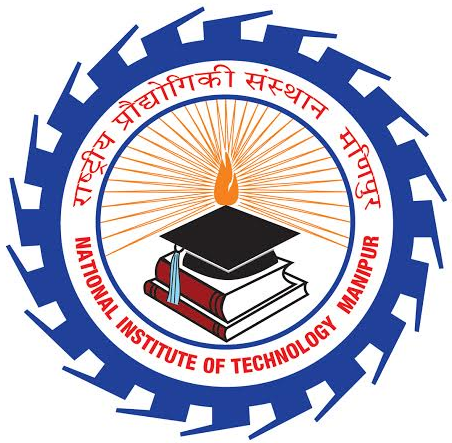 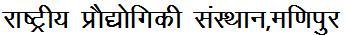 National Institute of Technology, ManipurLangol, Imphal, Manipur – 795 001,An Autonomous Institute under MHRD, Govt. of IndiaAPPLICATION FORM FOR FACULTY POSITIONS(For detailed eligibility criteria and required credit points of the below mentioned posts, kindly refer to the Gazette of India and MHRD, Govt. of India Notifications enclosed at the Annexure.)Advertisement No. and Date: Department applied for: Application Fee Details:1.   PRESENT DESIGNATION WITH SCALE2.   POST APPLIED FOR (Tick one)PART – A (PERSONAL DETAILS, QUALIFICATION AND EXPERIENCE)3.    PERSONAL DETAILS4.  Educational Qualification5.   ExperiencePART – B (CREDIT POINTS) (Attach proof, Endorsement, Certificate etc)6.  Give the details of “External Sponsored R & D Projects” in support of claimed credit points in the following format: (8 points per project: Chief investigator (CI) gets 5, others divide equally)7.      Give the details of “Patents Granted” in support of claimed credit points in the following format: (8 points per patent)8.  Give the details of “Consultancy Projects” in support of claimed credit points in the following format: (2 points @ Rs 5 lakh, max upto 10)9.   Give the details of “Ph.D. Guided” in support of claimed credit points in the following format: (8 points per thesis, main supervisor get 5, others divide equally)10.  Give the details of “Journal Papers in SCI/Scopus (paid journals not allowed) since last promotion” in support of claimed credit points in the following format: (4 per paper, 1st author/main supervisor gets 2, others divide equally)11.   Give the details of “Conference Papers Indexed in SCI / Scopus / Web of Science Conference / Any Internationally Renowned Conference” in support of claimed credit points in the following format: (1 per paper, 1st author/main supervisor gets. 6, others divide equally, max upto 10 points) 12.    13.   14.   15.     16.   Give the details of “workshop / FDP / short term courses of min. 05 working days duration offered as coordinator or convener since last promotion” in support of claimed credit points in the following format: (2 points per course max upto 8)17.   Give the details of “Conducted National Programs Like GIAN Etc. as Course Coordinator since last promotion” in support of claimed credit points in the following format: (2 points per course max upto 4 programme of 2 weeks and 1 point per course max upto 2 for programme of 1 week) 18.   Give the details of “National / International Conference Organized as Chairman / Secretary since last promotion” in support of claimed credit points in the following format: (3 points per programme max upto 6)19.    Give the details of “length of service over and above the relevant minimum teaching experience required for the applied cadre” in support of claimed credit points in the following format: ( 2 points per semester max upto 10)20.   Give the details of “establishment of new laboratories since last promotion” in support of claimed credit points in the following format: (4 points)21.   Give the details of “Theory Teaching of over and above 6 Credit Hrs. since last promotion” in support of claimed credit points in the following format: (1 point max upto 6). Divide points equally for multiple teachers.22.   Give the details of “PG Dissertation Guided since last promotion” in support of claimed credit points in the following format: (.5 point per project max upto 10). Divide points equally for multiple guides.23.  Give the details of “UG Projects Guided since last promotion” in support of claimed credit points in the following format: (.25 point per project max upto 4). Divide points equally for multiple guides.24.   Give the details of “text/reference books published on relevant subjects from reputed international publishers since last promotion” in support of claimed credit points in the following format: (6 point per book max upto 18)25.   Give the details of “text/reference books published on relevant subjects from reputed national publishers or book chapters in the books published by reputed international publishers since last promotion” in support of claimed credit points in the following format: (2 points per unit max upto 6)26.   Give the details of “significant outreach institute out activities since last promotion” in support of claimed credit points in the following format: ( 1 point per activity max upto 4)27.  Give the details of “Fellow IEEE, FNA, FNAE, FNASc” in support of claimed credit points in the following format: (10 points)28.   Give the details of “placement percentage (only for the placement cell officers / faculty-in-charge of placement) since last promotion” in support of claimed credit points in the following format: (4 points per year max upto 20 for placement above 85%, and 2 points per year max upto 10 for placement between 84% and 75%).I hereby declare that all the information given above is correct to the best of my knowledge and belief. I fully understand that if it is found that any information given in the application is incorrect/false or if I do not satisfy the eligibility criteria at a later date, my candidature is liable to be cancelled.Date:										Signature of the ApplicantSeal with Date:									Signature of the DirectorTransaction IDBank NameBranch NameAmount (₹)ProfessorPay Level 14A as per 7th CPC along with allowances admissible as per Institute normsAssociate ProfessorPay Level 13A2 as per 7th CPC along with allowances admissible as per Institute normsAssistant Professor Grade IPay Level 12 as per 7th CPC along with allowances admissible as per Institute normsAssistant Professor Grade IIPay Level 11 as per 7th CPC along with allowances admissible as per Institute normsAssistant Professor Grade IIPay Level 10 as per 7th CPC along with allowances admissible as per Institute normsA. Name of the applicant[IN CAPITAL LETTERS]B.  Mother’s nameC.  Father’s nameD.  Address with PINfor CommunicationPermanent Address with PIN and Police StationE.  Email IDF.  Mobile NumberG.  GenderMale FemaleOthersH.  Date of Birth     (Attach Proof)DateMonthYearI.   Age on 28/02/2019YearMonthDayJ.  Marital StatusMarriedMarriedSingleSingleSingleK.  CategoryGeneralOBCOBCSCSTL.   Whether belongs to PWDYesNoIf Yes, please specify Category of PWD% of disabilityIf Yes, please specify DegreeName of Board / UniversityBranch / SpecializationYear of CompletionDiv. / Class%-age of Marks / CGPA / CPIXXIIDIPLOMAGRADUATIONPGPh.D.OTHERSTitle of Ph.D. ThesisTitle of Ph.D. ThesisS. NoOrganizationDesignationPeriod (Date)Period (Date)DurationDurationPay ScaleS. NoOrganizationDesignationFromToYearsMonthPay Scale123YearsYearsMonthsTotal Teaching Experience (as Regular or on Contract in GovernmentTotal Teaching Experience (as Regular or on Contract in GovernmentTotal Teaching Experience (as Regular or on Contract in GovernmentTotal Teaching Experience (as Regular or on Contract in GovernmentTotal Teaching Experience (as Regular or on Contract in GovernmentTotal Teaching Experience (as Regular or on Contract in Private)Total Teaching Experience (as Regular or on Contract in Private)Total Teaching Experience (as Regular or on Contract in Private)Total Teaching Experience (as Regular or on Contract in Private)Total Teaching Experience (as Regular or on Contract in Private)Total Teaching Experience (as Temporary or Contractual)Total Teaching Experience (as Temporary or Contractual)Total Teaching Experience (as Temporary or Contractual)Total Teaching Experience (as Temporary or Contractual)Total Teaching Experience (as Temporary or Contractual)Experience in R&D Lab or Relevant IndustryExperience in R&D Lab or Relevant IndustryExperience in R&D Lab or Relevant IndustryExperience in R&D Lab or Relevant IndustryExperience in R&D Lab or Relevant IndustryPost Ph.D. Experience (Abroad)Post Ph.D. Experience (Abroad)Post Ph.D. Experience (Abroad)Post Ph.D. Experience (Abroad)Post Ph.D. Experience (Abroad)Post Ph.D. Experience (India)Post Ph.D. Experience (India)Post Ph.D. Experience (India)Post Ph.D. Experience (India)Post Ph.D. Experience (India)Date of Last PromotionDate of Last PromotionDate of Last PromotionDate of Last PromotionDate of Last PromotionDETAILS OF EXTERNAL SPONSORED R & D PROJECTSDETAILS OF EXTERNAL SPONSORED R & D PROJECTSDETAILS OF EXTERNAL SPONSORED R & D PROJECTSDETAILS OF EXTERNAL SPONSORED R & D PROJECTSDETAILS OF EXTERNAL SPONSORED R & D PROJECTSDETAILS OF EXTERNAL SPONSORED R & D PROJECTSDETAILS OF EXTERNAL SPONSORED R & D PROJECTSDETAILS OF EXTERNAL SPONSORED R & D PROJECTSDETAILS OF EXTERNAL SPONSORED R & D PROJECTSDETAILS OF EXTERNAL SPONSORED R & D PROJECTSDETAILS OF EXTERNAL SPONSORED R & D PROJECTS(Attach proof/certificate)(Attach proof/certificate)(Attach proof/certificate)(Attach proof/certificate)(Attach proof/certificate)(Attach proof/certificate)(Attach proof/certificate)(Attach proof/certificate)(Attach proof/certificate)(Attach proof/certificate)(Attach proof/certificate)Sl. No.Title of ProjectSponsoring AgencyPeriodPeriodDuration in YearsProject Sanctioned Amount in INRStatus (Completed / Ongoing)PI / Co - PINo. of Co-PIs including PICredit PointsSl. No.Title of ProjectSponsoring AgencyFromToDuration in YearsProject Sanctioned Amount in INRStatus (Completed / Ongoing)PI / Co - PINo. of Co-PIs including PICredit Points123DETAILS OF PATENTS GRANTEDDETAILS OF PATENTS GRANTEDDETAILS OF PATENTS GRANTEDDETAILS OF PATENTS GRANTEDDETAILS OF PATENTS GRANTEDDETAILS OF PATENTS GRANTEDDETAILS OF PATENTS GRANTED(Attach proof/certificate)(Attach proof/certificate)(Attach proof/certificate)(Attach proof/certificate)(Attach proof/certificate)(Attach proof/certificate)(Attach proof/certificate)Sl. No.TitleRegistration DetailsRegistration DateName of Inventor / CoordinatorNo. of Co-Inventors / Co-CoordinatorsCredit Points12DETAILS OF CONSULTANCY PROJECTSDETAILS OF CONSULTANCY PROJECTSDETAILS OF CONSULTANCY PROJECTSDETAILS OF CONSULTANCY PROJECTSDETAILS OF CONSULTANCY PROJECTSDETAILS OF CONSULTANCY PROJECTSDETAILS OF CONSULTANCY PROJECTSDETAILS OF CONSULTANCY PROJECTS(Attach proof/certificate)(Attach proof/certificate)(Attach proof/certificate)(Attach proof/certificate)(Attach proof/certificate)(Attach proof/certificate)(Attach proof/certificate)(Attach proof/certificate)Sl. No.TitleName & Address of ClientNature of WorkAmount involved in INRNo. of Co- Consultants, if anyName of Institution through which the project earnedCredit Points12DETAILS OF Ph.D. GUIDED (COMPLETED / THESIS SUBMITTED)DETAILS OF Ph.D. GUIDED (COMPLETED / THESIS SUBMITTED)DETAILS OF Ph.D. GUIDED (COMPLETED / THESIS SUBMITTED)DETAILS OF Ph.D. GUIDED (COMPLETED / THESIS SUBMITTED)DETAILS OF Ph.D. GUIDED (COMPLETED / THESIS SUBMITTED)DETAILS OF Ph.D. GUIDED (COMPLETED / THESIS SUBMITTED)DETAILS OF Ph.D. GUIDED (COMPLETED / THESIS SUBMITTED)DETAILS OF Ph.D. GUIDED (COMPLETED / THESIS SUBMITTED)DETAILS OF Ph.D. GUIDED (COMPLETED / THESIS SUBMITTED)(Attach proof/certificate)(Attach proof/certificate)(Attach proof/certificate)(Attach proof/certificate)(Attach proof/certificate)(Attach proof/certificate)(Attach proof/certificate)(Attach proof/certificate)(Attach proof/certificate)Sl. NoName of the ScholarName of the InstituteYear of AwardApplicant’s RoleApplicant’s RoleApplicant’s RoleNo. of Supervisors (including Principal Supervisor)Credit PointsSl. NoName of the ScholarName of the InstituteYear of AwardPrincipal / 1st SupervisorCo-SupervisorJoint SupervisorNo. of Supervisors (including Principal Supervisor)Credit Points1YES / NOYES / NOYES / NO2YES / NOYES / NOYES / NO	DETAILS OF UNPAID JOURNAL PAPERS IN SCI/SCOPUS ONLY SINCE LAST PROMOTION	DETAILS OF UNPAID JOURNAL PAPERS IN SCI/SCOPUS ONLY SINCE LAST PROMOTION	DETAILS OF UNPAID JOURNAL PAPERS IN SCI/SCOPUS ONLY SINCE LAST PROMOTION	DETAILS OF UNPAID JOURNAL PAPERS IN SCI/SCOPUS ONLY SINCE LAST PROMOTION	DETAILS OF UNPAID JOURNAL PAPERS IN SCI/SCOPUS ONLY SINCE LAST PROMOTION	DETAILS OF UNPAID JOURNAL PAPERS IN SCI/SCOPUS ONLY SINCE LAST PROMOTION	DETAILS OF UNPAID JOURNAL PAPERS IN SCI/SCOPUS ONLY SINCE LAST PROMOTION	DETAILS OF UNPAID JOURNAL PAPERS IN SCI/SCOPUS ONLY SINCE LAST PROMOTION(Attach the first page of each journal paper)(Attach the first page of each journal paper)(Attach the first page of each journal paper)(Attach the first page of each journal paper)(Attach the first page of each journal paper)(Attach the first page of each journal paper)(Attach the first page of each journal paper)(Attach the first page of each journal paper)Sl. No.List of AuthorsTitle of the PaperName of the JournalPublication details (Vol., Year, pp., DOI)Role of ApplicantRole of ApplicantCredit PointsSl. No.List of AuthorsTitle of the PaperName of the JournalPublication details (Vol., Year, pp., DOI)1st Author/Main SupervisorCo-AuthorCredit Points1YES / NOYES / NO2YES / NOYES / NODETAILS OF CONFERENCE PAPERS INDEXED IN SCI / SCOPUS / WEB OF SCIENCE CONFERENCE / ANY INTERNATIONALLY RENOWNED CONFERENCEDETAILS OF CONFERENCE PAPERS INDEXED IN SCI / SCOPUS / WEB OF SCIENCE CONFERENCE / ANY INTERNATIONALLY RENOWNED CONFERENCEDETAILS OF CONFERENCE PAPERS INDEXED IN SCI / SCOPUS / WEB OF SCIENCE CONFERENCE / ANY INTERNATIONALLY RENOWNED CONFERENCEDETAILS OF CONFERENCE PAPERS INDEXED IN SCI / SCOPUS / WEB OF SCIENCE CONFERENCE / ANY INTERNATIONALLY RENOWNED CONFERENCEDETAILS OF CONFERENCE PAPERS INDEXED IN SCI / SCOPUS / WEB OF SCIENCE CONFERENCE / ANY INTERNATIONALLY RENOWNED CONFERENCEDETAILS OF CONFERENCE PAPERS INDEXED IN SCI / SCOPUS / WEB OF SCIENCE CONFERENCE / ANY INTERNATIONALLY RENOWNED CONFERENCEDETAILS OF CONFERENCE PAPERS INDEXED IN SCI / SCOPUS / WEB OF SCIENCE CONFERENCE / ANY INTERNATIONALLY RENOWNED CONFERENCEDETAILS OF CONFERENCE PAPERS INDEXED IN SCI / SCOPUS / WEB OF SCIENCE CONFERENCE / ANY INTERNATIONALLY RENOWNED CONFERENCE(Attach the first page of each conference paper)(Attach the first page of each conference paper)(Attach the first page of each conference paper)(Attach the first page of each conference paper)(Attach the first page of each conference paper)(Attach the first page of each conference paper)(Attach the first page of each conference paper)(Attach the first page of each conference paper)Sl. No.List of AuthorsTitle of the PaperName of the Conference & OrganizerPublication details (Place, Year, pp., ISSN)Role of ApplicantRole of ApplicantCredit PointsSl. No.List of AuthorsTitle of the PaperName of the Conference & OrganizerPublication details (Place, Year, pp., ISSN)1st Author/Main SupervisorCo-AuthorCredit Points1YES / NOYES / NO2YES / NOYES / NO2 points per semester upto max 16 points (Attach endorsed copy issued by the authority)2 points per semester upto max 16 points (Attach endorsed copy issued by the authority)2 points per semester upto max 16 points (Attach endorsed copy issued by the authority)2 points per semester upto max 16 points (Attach endorsed copy issued by the authority)2 points per semester upto max 16 points (Attach endorsed copy issued by the authority)2 points per semester upto max 16 points (Attach endorsed copy issued by the authority)2 points per semester upto max 16 points (Attach endorsed copy issued by the authority)2 points per semester upto max 16 points (Attach endorsed copy issued by the authority)Sl. No.ResponsibilityWhether recommended by Concerned Head / ChairmanWhether approved by DirectorDurationDurationNo. of SemestersCredit PointsSl. No.ResponsibilityWhether recommended by Concerned Head / ChairmanWhether approved by DirectorFromToNo. of SemestersCredit Points1YES / NOYES / NO2YES / NOYES / NO1 points per semester upto max 8 points (Attach endorsed copy issued by the authority)1 points per semester upto max 8 points (Attach endorsed copy issued by the authority)1 points per semester upto max 8 points (Attach endorsed copy issued by the authority)1 points per semester upto max 8 points (Attach endorsed copy issued by the authority)1 points per semester upto max 8 points (Attach endorsed copy issued by the authority)1 points per semester upto max 8 points (Attach endorsed copy issued by the authority)1 points per semester upto max 8 points (Attach endorsed copy issued by the authority)1 points per semester upto max 8 points (Attach endorsed copy issued by the authority)Sl. No.ResponsibilityWhether recommended by Concerned Head / ChairmanWhether approved by DirectorDurationDurationNo. of SemestersCredit PointsSl. No.ResponsibilityWhether recommended by Concerned Head / ChairmanWhether approved by DirectorFromToNo. of SemestersCredit Points1YES / NOYES / NO2YES / NOYES / NO0.5  points per semester upto max 3 points (Attach endorsed copy issued by the authority)0.5  points per semester upto max 3 points (Attach endorsed copy issued by the authority)0.5  points per semester upto max 3 points (Attach endorsed copy issued by the authority)0.5  points per semester upto max 3 points (Attach endorsed copy issued by the authority)0.5  points per semester upto max 3 points (Attach endorsed copy issued by the authority)0.5  points per semester upto max 3 points (Attach endorsed copy issued by the authority)0.5  points per semester upto max 3 points (Attach endorsed copy issued by the authority)0.5  points per semester upto max 3 points (Attach endorsed copy issued by the authority)Sl. No.ResponsibilityWhether recommended by Concerned Head / ChairmanWhether approved by DirectorDurationDurationNo. of SemestersCredit PointsSl. No.ResponsibilityWhether recommended by Concerned Head / ChairmanWhether approved by DirectorFromToNo. of SemestersCredit Points1YES / NOYES / NO2YES / NOYES / NO0.5 points per semester upto max 3 points (Attach endorsed copy issued by the authority)0.5 points per semester upto max 3 points (Attach endorsed copy issued by the authority)0.5 points per semester upto max 3 points (Attach endorsed copy issued by the authority)0.5 points per semester upto max 3 points (Attach endorsed copy issued by the authority)0.5 points per semester upto max 3 points (Attach endorsed copy issued by the authority)0.5 points per semester upto max 3 points (Attach endorsed copy issued by the authority)0.5 points per semester upto max 3 points (Attach endorsed copy issued by the authority)0.5 points per semester upto max 3 points (Attach endorsed copy issued by the authority)Sl. No.ResponsibilityWhether recommended by Concerned Head Whether approved by DirectorDurationDurationNo. of SemestersCredit PointsSl. No.ResponsibilityWhether recommended by Concerned Head Whether approved by DirectorFromToNo. of SemestersCredit Points1YES / NOYES / NO2YES / NOYES / NO(Attach proof)(Attach proof)(Attach proof)(Attach proof)(Attach proof)(Attach proof)(Attach proof)(Attach proof)Sl. No.Title of the Workshop / FDP / Short Term CoursesVenueApplicant’s Role (Coordinator / Convener)DurationDurationDurationCredit PointsSl. No.Title of the Workshop / FDP / Short Term CoursesVenueApplicant’s Role (Coordinator / Convener)FromToNo. of DaysCredit Points12(Attach proof)(Attach proof)(Attach proof)(Attach proof)(Attach proof)(Attach proof)(Attach proof)(Attach proof)DETAILS OF CONDUCTED NATIONAL PROGRAMS LIKE GIAN ETC. AS COURSE COORDINATOR SINCE LAST PROMOTIONDETAILS OF CONDUCTED NATIONAL PROGRAMS LIKE GIAN ETC. AS COURSE COORDINATOR SINCE LAST PROMOTIONDETAILS OF CONDUCTED NATIONAL PROGRAMS LIKE GIAN ETC. AS COURSE COORDINATOR SINCE LAST PROMOTIONDETAILS OF CONDUCTED NATIONAL PROGRAMS LIKE GIAN ETC. AS COURSE COORDINATOR SINCE LAST PROMOTIONDETAILS OF CONDUCTED NATIONAL PROGRAMS LIKE GIAN ETC. AS COURSE COORDINATOR SINCE LAST PROMOTIONDETAILS OF CONDUCTED NATIONAL PROGRAMS LIKE GIAN ETC. AS COURSE COORDINATOR SINCE LAST PROMOTIONDETAILS OF CONDUCTED NATIONAL PROGRAMS LIKE GIAN ETC. AS COURSE COORDINATOR SINCE LAST PROMOTIONDETAILS OF CONDUCTED NATIONAL PROGRAMS LIKE GIAN ETC. AS COURSE COORDINATOR SINCE LAST PROMOTIONSl. No.Name of National Programs like GIAN etc.Title of the CourseName & Address of ExpertDurationDurationDurationCredit PointsSl. No.Name of National Programs like GIAN etc.Title of the CourseName & Address of ExpertFromToNo. of WeeksCredit Points12(Attach proof)(Attach proof)(Attach proof)(Attach proof)(Attach proof)(Attach proof)(Attach proof)(Attach proof)DETAILS OF NATIONAL / INTERNATIONAL CONFERENCE ORGANIZED AS CHAIRMAN / SECRETARY SINCE LAST PROMOTIONDETAILS OF NATIONAL / INTERNATIONAL CONFERENCE ORGANIZED AS CHAIRMAN / SECRETARY SINCE LAST PROMOTIONDETAILS OF NATIONAL / INTERNATIONAL CONFERENCE ORGANIZED AS CHAIRMAN / SECRETARY SINCE LAST PROMOTIONDETAILS OF NATIONAL / INTERNATIONAL CONFERENCE ORGANIZED AS CHAIRMAN / SECRETARY SINCE LAST PROMOTIONDETAILS OF NATIONAL / INTERNATIONAL CONFERENCE ORGANIZED AS CHAIRMAN / SECRETARY SINCE LAST PROMOTIONDETAILS OF NATIONAL / INTERNATIONAL CONFERENCE ORGANIZED AS CHAIRMAN / SECRETARY SINCE LAST PROMOTIONDETAILS OF NATIONAL / INTERNATIONAL CONFERENCE ORGANIZED AS CHAIRMAN / SECRETARY SINCE LAST PROMOTIONDETAILS OF NATIONAL / INTERNATIONAL CONFERENCE ORGANIZED AS CHAIRMAN / SECRETARY SINCE LAST PROMOTIONSl. No.Name of ConferenceNational / InternationalVenueDurationDurationApplicant’s RoleCredit PointsSl. No.Name of ConferenceNational / InternationalVenueFromToApplicant’s RoleCredit Points12(Attach proof)(Attach proof)(Attach proof)(Attach proof)(Attach proof)(Attach proof)(Attach proof)(Attach proof)DETAILS OF LENGTH OF SERVICE OVER AND ABOVE THE RELEVANT MINIMUM TEACHING EXPERIENCE REQUIRED FOR THE APPLIED CADREDETAILS OF LENGTH OF SERVICE OVER AND ABOVE THE RELEVANT MINIMUM TEACHING EXPERIENCE REQUIRED FOR THE APPLIED CADREDETAILS OF LENGTH OF SERVICE OVER AND ABOVE THE RELEVANT MINIMUM TEACHING EXPERIENCE REQUIRED FOR THE APPLIED CADREDETAILS OF LENGTH OF SERVICE OVER AND ABOVE THE RELEVANT MINIMUM TEACHING EXPERIENCE REQUIRED FOR THE APPLIED CADREDETAILS OF LENGTH OF SERVICE OVER AND ABOVE THE RELEVANT MINIMUM TEACHING EXPERIENCE REQUIRED FOR THE APPLIED CADREDETAILS OF LENGTH OF SERVICE OVER AND ABOVE THE RELEVANT MINIMUM TEACHING EXPERIENCE REQUIRED FOR THE APPLIED CADREDETAILS OF LENGTH OF SERVICE OVER AND ABOVE THE RELEVANT MINIMUM TEACHING EXPERIENCE REQUIRED FOR THE APPLIED CADREDETAILS OF LENGTH OF SERVICE OVER AND ABOVE THE RELEVANT MINIMUM TEACHING EXPERIENCE REQUIRED FOR THE APPLIED CADRESl. No.Cadre Applied forRelevant Teaching Experience in Present CadreRelevant Teaching Experience in Present CadreRelevant Teaching Experience in Present CadreRelevant Teaching Experience in Present CadreRelevant Teaching Experience in Present CadreCredit PointsSl. No.Cadre Applied forName of the CadrePeriodPeriodTotal in YearsOver and Above the Minimum in YearsCredit PointsSl. No.Cadre Applied forName of the CadreFromToTotal in YearsOver and Above the Minimum in YearsCredit Points12(Attach proof)(Attach proof)(Attach proof)(Attach proof)(Attach proof)(Attach proof)DETAILS OF ESTABLISHMENT OF NEW LABORATORIES SINCE LAST PROMOTIONDETAILS OF ESTABLISHMENT OF NEW LABORATORIES SINCE LAST PROMOTIONDETAILS OF ESTABLISHMENT OF NEW LABORATORIES SINCE LAST PROMOTIONDETAILS OF ESTABLISHMENT OF NEW LABORATORIES SINCE LAST PROMOTIONDETAILS OF ESTABLISHMENT OF NEW LABORATORIES SINCE LAST PROMOTIONDETAILS OF ESTABLISHMENT OF NEW LABORATORIES SINCE LAST PROMOTIONSl. No.Name of LaboratoriesLevel – UG / PGDepartmentStarted from (Year)Credit Points12(Attach proof or verify by concerned HoD)(Attach proof or verify by concerned HoD)(Attach proof or verify by concerned HoD)(Attach proof or verify by concerned HoD)(Attach proof or verify by concerned HoD)DETAILS OF THEORY TEACHING OF OVER AND ABOVE 6 CREDIT HRS. SINCE LAST PROMOTIONDETAILS OF THEORY TEACHING OF OVER AND ABOVE 6 CREDIT HRS. SINCE LAST PROMOTIONDETAILS OF THEORY TEACHING OF OVER AND ABOVE 6 CREDIT HRS. SINCE LAST PROMOTIONDETAILS OF THEORY TEACHING OF OVER AND ABOVE 6 CREDIT HRS. SINCE LAST PROMOTIONDETAILS OF THEORY TEACHING OF OVER AND ABOVE 6 CREDIT HRS. SINCE LAST PROMOTIONSl. No.Year Theory Teaching – Credit Hrs.Theory Teaching – Over and Above 6 Credit Hrs.Credit Points12(Attach proof)(Attach proof)(Attach proof)(Attach proof)(Attach proof)DETAILS OF PG DISSERTATION GUIDED SINCE LAST PROMOTIONDETAILS OF PG DISSERTATION GUIDED SINCE LAST PROMOTIONDETAILS OF PG DISSERTATION GUIDED SINCE LAST PROMOTIONDETAILS OF PG DISSERTATION GUIDED SINCE LAST PROMOTIONDETAILS OF PG DISSERTATION GUIDED SINCE LAST PROMOTIONSl. No.Name of the Student Title of the DissertationYear of AwardCredit Points12(Attach proof)(Attach proof)(Attach proof)(Attach proof)DETAILS OF UG PROJECTS GUIDED SINCE LAST PROMOTIONDETAILS OF UG PROJECTS GUIDED SINCE LAST PROMOTIONDETAILS OF UG PROJECTS GUIDED SINCE LAST PROMOTIONDETAILS OF UG PROJECTS GUIDED SINCE LAST PROMOTIONSl. No.Title of the DissertationYear of AwardCredit Points12(Attach copy of front page)(Attach copy of front page)(Attach copy of front page)(Attach copy of front page)(Attach copy of front page)(Attach copy of front page)DETAILS OF TEXT/REFERENCE BOOKS PUBLISHED ON RELEVANT SUBJECTS FROM REPUTED INTERNATIONAL PUBLISHERS SINCE LAST PROMOTIONDETAILS OF TEXT/REFERENCE BOOKS PUBLISHED ON RELEVANT SUBJECTS FROM REPUTED INTERNATIONAL PUBLISHERS SINCE LAST PROMOTIONDETAILS OF TEXT/REFERENCE BOOKS PUBLISHED ON RELEVANT SUBJECTS FROM REPUTED INTERNATIONAL PUBLISHERS SINCE LAST PROMOTIONDETAILS OF TEXT/REFERENCE BOOKS PUBLISHED ON RELEVANT SUBJECTS FROM REPUTED INTERNATIONAL PUBLISHERS SINCE LAST PROMOTIONDETAILS OF TEXT/REFERENCE BOOKS PUBLISHED ON RELEVANT SUBJECTS FROM REPUTED INTERNATIONAL PUBLISHERS SINCE LAST PROMOTIONDETAILS OF TEXT/REFERENCE BOOKS PUBLISHED ON RELEVANT SUBJECTS FROM REPUTED INTERNATIONAL PUBLISHERS SINCE LAST PROMOTIONSl. No.Title of the BookName of the PublisherPublication detailsName of Co-AuthorsCredit Points12(Attach front page)(Attach front page)(Attach front page)(Attach front page)(Attach front page)(Attach front page)(Attach front page)DETAILS OF TEXT/REFERENCE BOOKS PUBLISHED ON RELEVANT SUBJECTS FROM REPUTED NATIONAL PUBLISHERS OR BOOK CHAPTERS IN THE BOOKS PUBLISHED BY REPUTED INTERNATIONAL PUBLISHERS SINCE LAST PROMOTIONDETAILS OF TEXT/REFERENCE BOOKS PUBLISHED ON RELEVANT SUBJECTS FROM REPUTED NATIONAL PUBLISHERS OR BOOK CHAPTERS IN THE BOOKS PUBLISHED BY REPUTED INTERNATIONAL PUBLISHERS SINCE LAST PROMOTIONDETAILS OF TEXT/REFERENCE BOOKS PUBLISHED ON RELEVANT SUBJECTS FROM REPUTED NATIONAL PUBLISHERS OR BOOK CHAPTERS IN THE BOOKS PUBLISHED BY REPUTED INTERNATIONAL PUBLISHERS SINCE LAST PROMOTIONDETAILS OF TEXT/REFERENCE BOOKS PUBLISHED ON RELEVANT SUBJECTS FROM REPUTED NATIONAL PUBLISHERS OR BOOK CHAPTERS IN THE BOOKS PUBLISHED BY REPUTED INTERNATIONAL PUBLISHERS SINCE LAST PROMOTIONDETAILS OF TEXT/REFERENCE BOOKS PUBLISHED ON RELEVANT SUBJECTS FROM REPUTED NATIONAL PUBLISHERS OR BOOK CHAPTERS IN THE BOOKS PUBLISHED BY REPUTED INTERNATIONAL PUBLISHERS SINCE LAST PROMOTIONDETAILS OF TEXT/REFERENCE BOOKS PUBLISHED ON RELEVANT SUBJECTS FROM REPUTED NATIONAL PUBLISHERS OR BOOK CHAPTERS IN THE BOOKS PUBLISHED BY REPUTED INTERNATIONAL PUBLISHERS SINCE LAST PROMOTIONDETAILS OF TEXT/REFERENCE BOOKS PUBLISHED ON RELEVANT SUBJECTS FROM REPUTED NATIONAL PUBLISHERS OR BOOK CHAPTERS IN THE BOOKS PUBLISHED BY REPUTED INTERNATIONAL PUBLISHERS SINCE LAST PROMOTIONSl. No.Title of the Book Title of the Book ChapterName of the PublisherPublication detailsName of Co-AuthorsCredit Points12(Attach proof)(Attach proof)(Attach proof)(Attach proof)(Attach proof)(Attach proof)DETAILS OF SIGNIFICANT OUTREACH INSTITUTE OUT ACTIVITIES SINCE LAST PROMOTIONDETAILS OF SIGNIFICANT OUTREACH INSTITUTE OUT ACTIVITIES SINCE LAST PROMOTIONDETAILS OF SIGNIFICANT OUTREACH INSTITUTE OUT ACTIVITIES SINCE LAST PROMOTIONDETAILS OF SIGNIFICANT OUTREACH INSTITUTE OUT ACTIVITIES SINCE LAST PROMOTIONDETAILS OF SIGNIFICANT OUTREACH INSTITUTE OUT ACTIVITIES SINCE LAST PROMOTIONDETAILS OF SIGNIFICANT OUTREACH INSTITUTE OUT ACTIVITIES SINCE LAST PROMOTIONSl. No.Outreach Activities Institute / OrganizationNature of ActivityPeriodCredit Points12(Attach proof)(Attach proof)(Attach proof)(Attach proof)DETAILS OF FELLOW IEEE, FNA, FNAE, FNAScDETAILS OF FELLOW IEEE, FNA, FNAE, FNAScDETAILS OF FELLOW IEEE, FNA, FNAE, FNAScDETAILS OF FELLOW IEEE, FNA, FNAE, FNAScSl. No.Fellowship Name Awarding Institute / OrganizationCredit Points12(Attach proof)(Attach proof)(Attach proof)(Attach proof)DETAILS OF PLACEMENT PERCENTAGE (ONLY FOR THE PLACEMENT CELL OFFICERS / FACULTY-IN-CHARGE OF PLACEMENT) SINCE LAST PROMOTIONDETAILS OF PLACEMENT PERCENTAGE (ONLY FOR THE PLACEMENT CELL OFFICERS / FACULTY-IN-CHARGE OF PLACEMENT) SINCE LAST PROMOTIONDETAILS OF PLACEMENT PERCENTAGE (ONLY FOR THE PLACEMENT CELL OFFICERS / FACULTY-IN-CHARGE OF PLACEMENT) SINCE LAST PROMOTIONDETAILS OF PLACEMENT PERCENTAGE (ONLY FOR THE PLACEMENT CELL OFFICERS / FACULTY-IN-CHARGE OF PLACEMENT) SINCE LAST PROMOTIONSl. No.Year Placement PercentageCredit Points12TOTAL CREDIT POINTS CLAIMED(Summation of Claimed Credit Points at Sl. Nos. 6 to 28)